Информационный обзоробращений граждан и организаций, поступивших в администрацию муниципального образования «Новомалыклинский район»за  1  квартал  2023 года.Главный эксперт администрации                                               Учаева Н.В.       тел. 8 (84-232) 2-21-51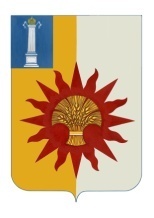 Российская ФедерацияУльяновская областьАДМИНИСТРАЦИЯмуниципального образования «Новомалыклинский район»_______________________________433560, Ульяновская область, Новомалыклинский район,                         с. Новая Малыкла, ул. Кооперативная, 32Тел.:  8 (84232) 2-19-44;  факс: 8 (84232) 2-21-53http:// www.newmalykla.ruEmail.: admmo.mm@mail.ru«______ » апреля  2023г.  .№ 01/ _________исх.Главе администрации МО «Новомалыклинский район»Пуреськиной А.Д.Паспорт обзораАнализ количества и содержания обращений, направленных в адрес главы администрации и Администрации МО «Новомалыклинский район» за 1 квартал 2023 года в разрезе  муниципальных образований Новомалыклинского района, источников их поступления, тематической направленности, «индекса социальной напряженности» позволил выявить следующие характерные особенности.В обзорном интервале поступило 65 обращений,  что меньше показателей за аналогичный период 2022 года на 3 обращения и больше показателей за аналогичный период 2021 года на 7 обращений.В обращениях жителями в отчетном периоде поставлено 81 вопрос, что  меньше на 15 вопросов  аналогичного периода прошлого года (далее по тексту АППГ) - 96 вопросов, и больше на 14 вопросов показателя аналогичного периода  2021 года.Средний по Новомалыклинскому району показатель активности обращений  в расчёте на 10 тысяч населения (12634) составил 51,45 обращений.Динамика ключевых показателей (перенаправленные обращения, коллективные, повторные)Динамика ключевых показателей в работе с обращениями относительно 1 квартала 2022 и 2021 года продемонстрировала уменьшение количества  перенаправленных из вышестоящих  органов власти обращений:В 1 квартале 2023 года - обращений из Правительства Ульяновской области и Администрации Президента РФ зарегистрировано не было.В 1 квартале 2022 года - было зарегистрировано 4 обращения, перенаправленные из Правительства Ульяновской области, 1 обращение из Управления Роспотребнадзора по Ульяновской области, 1 обращение из Управления Росприроднадзора по Самарской и Ульяновской областям.В 1 квартале 2021 года – обращений  из Правительства Ульяновской области и Администрации Президента РФ зарегистрировано не было.В отчетном периоде  2023 года зарегистрировано – 3 коллективных обращений: от врачей ГУЗ «Новомалыклинская РБ» по вопросу ухода за престарелыми гражданами (по данному обращению даны разъяснения);от жителей с. Абдреево по вопросу установки лежачего полицейского в центре с. Абдреево, а также возле дома №43 по ул. 50 лет Победы  и ремонта дорожного участка по ул. 50 лет Победы после замены труб (по данному обращению даны разъяснения);от жителей с. Абдреево по вопросу ремонта моста через реку Авраль на въезде в село Абдреево (данное обращение  перенаправлено по компетенции). Количество коллективных обращений уменьшилось на 1 обращение в сравнении с 1 кварталом 2022 года и с АППГ 2021 года. В 1 квартале 2023  года  повторных обращений зарегистрировано не было. В аналогичных периодах 2022 и 2021 годов – повторных обращений было зарегистрировано по 1 обращению.Формы поступления обращений (письменные устные)В 1 квартале 2023 года по форме поступления обращения  распределились следующим  образом: 17 - письменных обращений или 26,2% от общего количества зарегистрированных обращений (в том числе 4 обращение или 6,2%, в форме электронного документа);48 – устных обращений или 73,8%.В сравнении с аналогичным периодом 2022 года (14 письменных и 54 устных обращений) немного увеличилась доля письменных и уменьшилась доля устных обращений. В 1 квартале 2021 года - 12 письменных и 46 устных обращений.Довольно низким остается количество обращений, поступивших  в форме электронного документа - в 1 квартале 2023 года поступило 4 электронных обращений (6,2% от общего количества поступивших обращений). Данный факт может говорить о неосведомлённости населения о возможности обращаться через виртуальную приёмную, невозможностью обращаться в электронной форме, обусловленной возрастом и материальным положением, желанием жителей задавать вопросы при личных встречах с руководителями района.  Источники поступления обращенийВ отчетном периоде из 48 устных обращений - 40 обращений (61,5%) поступило  в ходе  проведения личных приёмов, в том числе: 10  обращений  были приняты  в ходе приемов на местах, 30 обращений принято на выездных личных приёмах и 8 обращений (12,3%) по телефону.Из зарегистрированных 17 письменных обращений (26,2% из 65 обращений): 6,2 % обращений (4 обращений)  принято в ОМСУ,  12,3% обращений (8 обращений)  поступило в форме электронного документа, 7,7% обращений (5 обращений)  поступило по почте.         В сравнении с 1 кварталом  2021 года немного увеличилась доля письменных обращений, написанных от руки и направленных в конвертах.Так, например в 1 квартале 2022 года  доля письменных обращений    составила 20,6% (14 обращений из 68), а в сравнении с 1 кварталом 2021 года 20,7% обращений (12 обращений из 58).В отчетном периоде доля обращений, поступивших в форме электронного документа в сравнении с 1 кварталом 2022 года, осталась на прежнем уровне (было 4 обращения или 5,6%). Виды обращений (заявления, предложения, жалобы)      В 1 квартале 2023 года  зарегистрированы заявления, жалоб  не поступало.      В 1 квартале 2023 года было зарегистрировано 1 предложение о сотрудничестве по направлению сотрудников на повышение квалификации.       В 1 квартале 2022 года была зарегистрирована 1 жалоба на некорректное поведение администратора с. Новая Бесовка. Обращение было перенаправлено по компетенции главе администрации МО «Высококолковское сельское поселение» для рассмотрения и ответа заявителю.       В 1 квартале 2021 года жалоб и предложений не зарегистрировано.Тематика обращенийОбщее количество вопросов в 1 квартале 2023 года составило - 81  вопрос.Анализ  тематических предпочтений жителей Новомалыклинского района позволил выстроить следующий рейтинг вопросов.На первом месте в рейтинге вопросов, как  и  в 1 квартале 2022 и в 1 квартале 2021 года,   стоит  кластер «Хозяйственная деятельность»  - 38 вопросов или 46,9% от общего количества поставленных в обращениях вопросов. Наиболее актуальные вопросы из кластера «Хозяйственная деятельность»:  - благоустройство – 11                                                                                                                                                                                                                                                                                                                                                                                                                                                                                                                                                                                                                                                                                                                                                                                                                                                                                                                                                                                                                                                                                                                                                                                                                                                                                                                                                                                                                                                                                                                                                                                                                                                                                                                                           вопросов или 13,6%,с. Старая Бесовка (2), спил аварийных деревьев по ул. Центральная между домами 3 и 5 при въезде в село;  с. Абдреево, благоустройство парка в с. Абдреево, очистка дорог от снега; с. Старая Малыкла, вырубка кустарника, поросли клена;с. Новочеремшанск, установка адресной таблички на МКД;с. Старый Сантимир, покраска газовых труб по селу Старый Сантимир; с. Вороний Куст, установка опознавательных ограждений оголовок ул. Центральная и ул. Лесная; с. Старая Бесовка, укладка водопропускной трубы под дорогой по ул. Молодежная, д.2;с. Абдреево, спил деревьев около заброшенных домов;п. Станция Якушка, устройство стоянки для грузового транспорта около магазина;с. Абдреево, ремонт газовых стоек по ул. 50 лет Победы.  - нормализация водоснабжения – 9 вопросов или 11,1%,  с. Старая Тюгальбуга, ул. Садовая, д.67, ул. Речная, д.38; с. Александровка, ул. Центральная, д.9, с. Старая Малыкла, ул. Центральная, д.37, ул. Новая, д.14; с. Абдреево, ул. 50 лет Победы, д.58, 77, ул. Мусы Джалиля, д.15, ремонт водонапорной башни по ул. 50 лет Победы. - уличное освещение - 6 вопросов или 7,4%, с. Новая Малыкла, ул. Коммунальная, д.21; с.  Новочеремшанск, между домами по ул. Зеленая, 13 и ул. Садовая,1; с. Эчкаюн, в начале ул. Центральная, ул. Центральная, д.77; с. Старая Тюгальбуга, ул. Речная, д.38; с. Нижняя Якушка, ул. Зеленая, д.40.- ремонт дорог – 5 вопросов или 6,2%,  с. Старая Куликовка (дорога к кладбищу и начало ул. Полевая), с. Старая Бесовка (дорога по ул. Новая и ул. Черемшанская), с. Абдреево (дорога по ул. Мусы Джалиля, ул. 50 лет Победы), п. Станция Якушка (дорога по ул. Кооперативная от д.48 и дальше до конца)  - содержание и ремонт общедомового имущества - 1 вопрос или 1,2%, с. Новочеремшанск, ремонт балкона в МКД по ул. Зеленая, д.13;- обращения по ТКО – 1 вопрос или 1,2%, с. Новая Малыкла (1);- ликвидация несанкционированной свалки – 1 вопрос или 1,2;,с. Абдреево (1)  и др.                  Вторую позицию разделили вопросы  блока «Жилище» - 9  вопросов или 11,1%,        - предоставление жилого и нежилого  помещения, переселение из аварийного жилья, приватизация жилого помещения, обследование жилого помещения на предмет пригодности для проживания,  с. Новочеремшанск (4), с. Новая Малыкла (3), п. Станция Якушка (1), с. Новая Куликовка (1).         Третью позицию заняли вопросы муниципального земельного контроля и арендные отношения в области землепользования  - 3 вопроса или 3,7%.        Также были подняты вопросы: отлов безнадзорных домашних животных, установка лежачих полицейских на дорогах, ремонт ФАП, присвоение звания Ветеран труда Ульяновской области, организация мест для реализации продукции с личных приусадебных участков.Анализ обращений в разрезе  муниципальных образованийМониторинг корреспонденции от граждан муниципальных образований Новомалыклинского района показал следующее.Наибольшее количество обращений поступило из - МО «Новомалыклинское сельское поселение»  - 21 обращение  или 32,3% от общего количества обращений.На втором месте  по активности  оказалось МО «Высококолковское сельское поселение» - 17 обращений или 26,2% от общего количества обращений. На третьей позиции  стоят МО «Новочеремшанское сельское поселение» -  13 обращений или 20,0%.На четвертой позиции  стоит МО «Среднесантимирское сельское поселение» -  6 обращений или 9,2%.На пятой позиции стоит МО «Среднеякушкинское сельское поселение» - 5 обращений или 7,7%.В разрезе населенных пунктов наибольшую активность  проявили жители:с. Новочеремшанск - 11 обращений,  с. Новая Малыкла –  9 обращений,с. Абдреево - 9 обращений,п. Станция Якушка – 4 обращения,с. Новая Бесовка – 4 обращения,с. Эчкаюн – 4 обращения,с. Старая Бесовка – 4 обращения,с. Новая Бесовка – 3 обращения,с. Александровка – 3 обращения.Анализ количества обращений в разрезе сельских поселений  показывает  сохранения лидирующих позиций  МО «Новомалыклинское сельское поселение» и МО «Высококолковское сельское поселение». В сравнении с показателями 1 квартала 2022 года – 25 обращений или 36,8% и 27 обращений или 46,6% МО «Новомалыклинское сельское поселение» за  1 квартал 2021 года. По МО «Высококолковское сельское поселение» за 1 квартал 2022 года – 18 обращений или 26,5% и 13 обращений или 22,4% от общего количества поступивших  обращений за 1 квартал 2021 года.Результативность рассмотрения обращенийАнализ результативности рассмотрения вопросов поставленных в обращениях за обзорный период  показал следующее.30,8% (25 вопросов) перенаправлено по компетенции.На 6,2% (5 вопросов) даны разъяснения в ходе проведения личных приемов.63,0%  (51 вопрос) принято к рассмотрению. Из поставленных на контроль 51 вопросов: по 2 вопросам (3,9% от количества поставленных на контроль обращений) приняты меры в полном объеме:№ 16 с. Александровка – устранена авария на водопроводе по ул. Центральная, д.9;№ 20 с. Старая Малыкла –  восстановлено водоснабжение по ул. Центральная, д.37.По 31 вопросу приняты меры разъяснительного характера.18 вопросов находятся на рассмотрении.          Все обращения зарегистрированы и рассмотрены в установленные законодательством сроки.